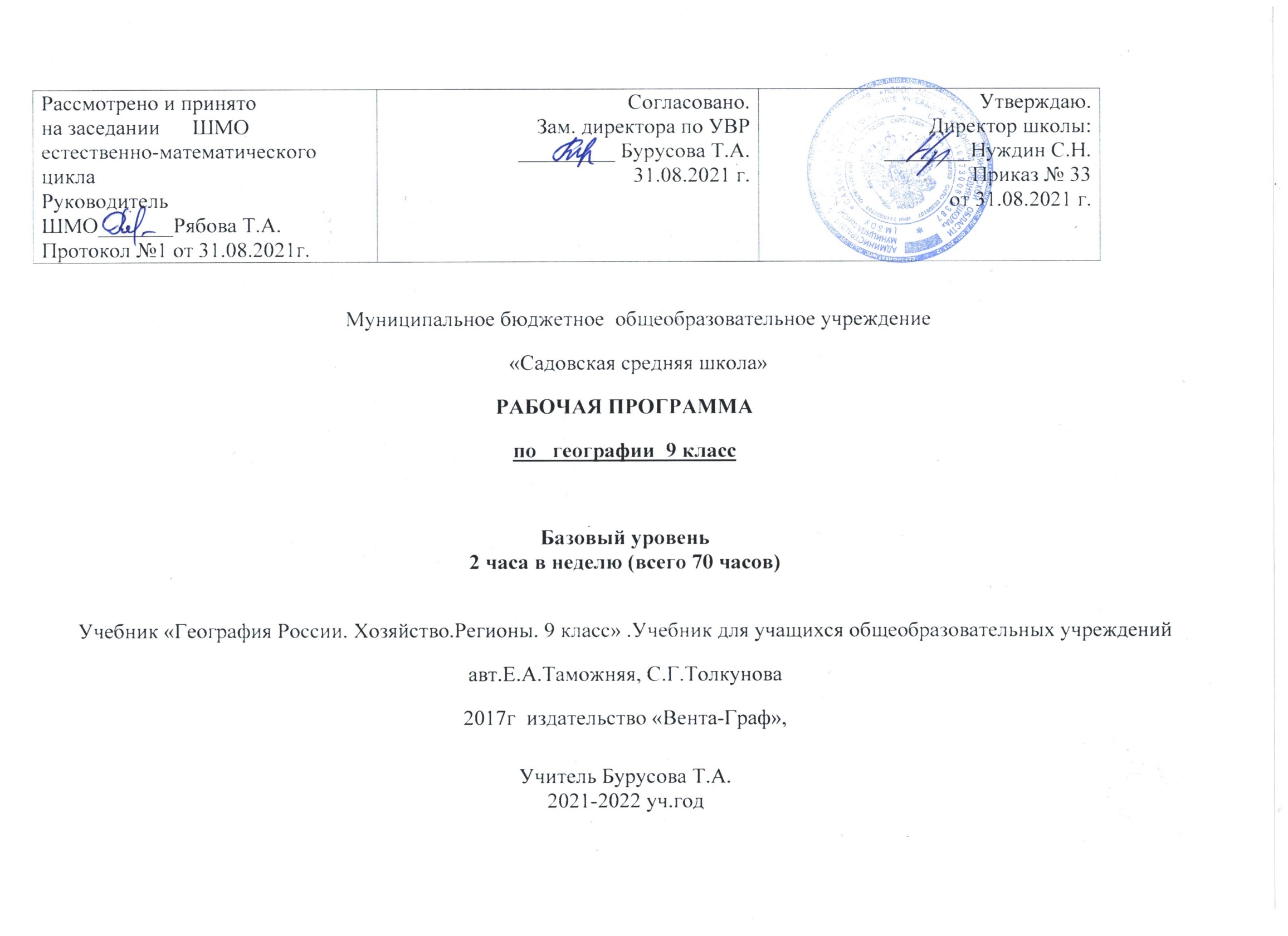 ПОЯСНИТЕЛЬНАЯ ЗАПИСКАРабочая программа по географии для 9 класса составлена в соответствии с:Федеральным законом от 29.12.2012 г. №273-ФЗ «Об образовании в Российской Федерации»;Федеральным государственным образовательным стандартом основного общего образования (ФГОС ООО);Приказом Министерства образования и науки РФ об утверждении ФГОС для основной школы №31897 от 17.12.2010 г.;федеральным перечнем учебников, рекомендованных (допущенных) к использованию в образовательном процессе в образовательных учреждениях, реализующих программы общего образования;требованиями к результатам освоения основной образовательной программы основного общего образования, представленных в ФГОС ООО;фундаментальным ядром содержания общего образования;программой развития и формирования универсальных учебных действий, которые обеспечивают формирование российской гражданской идентичности, овладение ключевыми компетенциями, составляющими основу для саморазвития и непрерывного образования, целостность общекультурного, личностного и познавательного развития учащихся;идеями и положениями Концепции духовно-нравственного развития и воспитания личности гражданина России;примерной государственной программой по географии для общеобразовательных школ (География. Программа: 5 – 9 классы: ФГОС: Алгоритм успеха // Авт.-сост. А.А. Летягин, И.В. Душина, В.Б. Пятунин, Е.А. Таможняя. – М.: Издательский центр «Вентана-Граф», 2018. – 325 с.);санитарно-эпидемиологическими правилами и нормами САНПиН 2.4.2.2821-10 «Санитарно-эпидемиологические требования к условиям и организации обучения в общеобразовательных учреждениях», утверждённые постановлением главного государственного санитарного врача РФ от 29.12.2010 г. №189;Уставом, Основной образовательной программой и Учебным планом муниципального бюджетного общеобразовательного учреждения города Ульяновска «Средняя школа № 66».Рабочая программа конкретизирует содержание блоков ФГОС ООО, даёт распределение учебных часов по крупным разделам курса и последовательность их изучения, содержит перечень практических работ по каждому разделу.В соответствии с ФГОС ООО и концепции среднего географического образования курс «География России. Хозяйство. Регионы» занимает важное место в структуре школьных курсов географии. С одной стороны, он завершает базовое географическое образование школьников. С другой стороны, в данном курсе формируются знания и умения, которые служат основой для успешного изучения курса «Экономическая и социальная география мира». Особая роль курса определяется его большим мировоззренческим значением и тесными связями изучаемого содержания с современностью и личным опытом учащихся.Целями изучения географии в основной школе являются:формирование системы географических знаний как компонента научной картины мира;познание на конкретных примерах многообразия современного географического пространства на разных его уровнях (от локального до глобального), что позволяет сформировать географическую картину мира;познание характера, сущности и динамики главных природных, экологических, социально-экономических, геополитических и иных процессов, происходящих в географическом пространстве России и мира;понимание главных особенностей взаимодействия природы и общества на современном этапе его развития, значения охраны окружающей среды и рационального природопользования, осуществления стратегии устойчивого развития в масштабах России и мира;понимание закономерностей размещения населения и территориальной организации хозяйства в связи с природными, социально-экономическими и экологическими факторами, зависимости проблем адаптации и здоровья человека от географических условий проживания;глубокое и всестороннее изучение географии России, включая различные виды её географического положения, природу, население, хозяйство, регионы, особенности природопользования в их взаимозависимости;выработка у учащихся понимания общественной потребности в географических знаниях, а также формирование у них отношения к географии как возможной области будущей практической деятельности;формирование навыков и умений безопасного и экологически целесообразного поведения в окружающей среде.Цель изучения курса «География России. Хозяйство. Регионы»: развивать географическое мышление учащихся и формировать у них целостное представление о своей стране, её хозяйстве и природно-хозяйственных регионах, а также личностные качества: патриотизм, уважение к населяющим Россию народам и т.д.Задачи изучения курса «География России. Хозяйство. Регионы»:сформировать целостное представление об особенностях хозяйства России и её природно-хозяйственных регионах;сформировать представление о России как о совокупности разнообразных территориально-промышленных комплексов;научить учащихся работать с разными источниками географической информации;показать практическую значимость изучения географических процессов, явлений, причинно-следственных связей, закономерностей;развивать картографическую грамотность учащихся.В структурном отношении курс состоит из введения и 3 разделов: «Хозяйство России», «Природно-хозяйственные регионы России» и «Россия в современном мире».В процессе изучения курса «География России. Хозяйство. Регионы» используются следующие формы промежуточного контроля: тестовый контроль, проверочные работы, работы с контурными картами. Используются такие формы обучения, как диалог, беседа, дискуссия, диспут. Применяются варианты индивидуального, индивидуально-группового, группового и коллективного способа обучения.Усвоение учебного материала реализуется с применением основных групп методов обучения и их сочетания:методами организации и осуществления учебно-познавательной деятельности: словесных (рассказ, учебная лекция, беседа), наглядных (иллюстрационных и демонстрационных), практических, проблемно-поисковых под руководством учителя и самостоятельной работой учащихся;методами стимулирования и мотивации учебной деятельности: познавательных игр, деловых игр;методами контроля и самоконтроля за эффективностью учебной деятельности: индивидуального опроса, фронтального опроса, выборочного контроля, письменных работ.Степень активности и самостоятельности учащихся нарастает с применением объяснительно-иллюстративного, частично-поискового (эвристического), проблемного изложения, исследовательского методов обучения. Используются следующие средства обучения: учебно-наглядные пособия (таблицы, плакаты, карты и др.), организационно-педагогические средства (карточки, билеты, раздаточный материал).ОБЩАЯ ХАРАКТЕРИСТИКА УЧЕБНОГО ПРЕДМЕТАГеография в основной школе – учебный предмет, формирующий у учащихся систему комплексных социально-ориентированных знаний о Земле как о планете людей, закономерностях развития природы, размещении населения и хозяйства, об особенностях, о динамике и территориальных следствиях главных природных, экологических, социально-экономических и иных процессов, протекающих в географическом пространстве, проблемах взаимодействия общества и природы, об адаптации человека к географическим условиям проживания, о географических подходах к устойчивому развитию территорий.Курс «География России. Хозяйство. Регионы» занимает видное место в системе школьной географии. Особая его роль определяется тем, что помимо научно-ознакомительных функций он сильнейшим образом влияет на становление мировоззрения и личностных качеств учащихся. Курс «География России. Хозяйство. Регионы» изучается после природно-социального курса «География. Природа. Население» и завершает блок основного общего образования в средней школе.Образ России, формируемый у учащихся, должен быть, с одной стороны, целостным, а с другой – территориально-дифференцированным, разнообразным. Представление о целостности вырабатывается в процессе усвоения знаний и всеобщей связи явлений, при изучении природы, населения и хозяйства России, рассматриваемых в их историческом развитии. Представление о разнообразии России формируется как путём изучения территориальных различий в состоянии и развитии отдельных компонентов геосферы, так и через усвоение образов мест разного масштаба (крупных районов, городов, отдельных замечательных мест России). Учащиеся должны осознать, почувствовать крайнюю условность средних по России характеристик, уяснить, что понять Россию можно только через разнообразие её регионов, а чем разнообразнее регионы, тем больше они нужны друг другу, тем более они взаимосвязаны. Таким образом, целостность и разнообразие взаимно обусловливают друг друга, и Россия может быть понята как единство о разнообразии.МЕСТО УЧЕБНОГО ПРЕДМЕТА В УЧЕБНОМ ПЛАНЕДля обязательного изучения учебного предмета «География» на этапе основного общего образования согласно федеральному базисному учебному плану для образовательных учреждений Российской Федерации отводится 280 часов. В том числе: в 5 – 6 классах – по 35 часов, из расчёта 1 час в неделю; в 7 классе – 70 часов, из расчёта 2 часа в неделю; в 8 классе – 70 часов, из расчёта 2 часа в неделю; в 9 классе – 70 часов, из расчёта 2 часа в неделю.Данный курс включает 11 часов на изучение хозяйства Ульяновской области. Эти часы отведены для изучения особенностей территориально-производственных комплексов своего региона.ЛИЧНОСТНЫЕ, МЕТАПРЕДМЕТНЫЕ И ПРЕДМЕТНЫЕ РЕЗУЛЬТАТЫ ОСВОЕНИЯ УЧЕБНОГО ПРЕДМЕТА1. Личностные результатыЛичностными результатами обучения географии является формирование всестороннее образованной, инициативной и успешной личности, обладающей системой современных мировоззренческих взглядов, ценностных ориентаций, идейно-нравственных, культурных, гуманистических, этических принципов и норм.Изучение географии в основной школе обусловливает достижение следующих результатов личностного развития:воспитание российской гражданской идентичности, патриотизма, любви и уважения к Отечеству, чувства гордости за свою Родину, прошлое и настоящее многонационального народа России; осознание своей этнической принадлежности, знание языка культуры своего народа, своего края, общемирового культурного наследия; усвоение традиционных ценностей многонационального российского общества; воспитание чувства долга перед Родиной;формирование целостного мировоззрения, соответствующего современному уровню развития науки и общественной практики, а также социальному, культурному, языковому и духовному многообразию;формирование ответственного отношения к учению, готовности и способности к саморазвитию и самообразованию на основе мотивации к обучению и познанию, выбору профессионального образования на основе информации о существующих профессиях и личных профессиональных предпочтений, осознанному построению траектории с учетом устойчивых познавательных интересов;формирование познавательной и информационной культуры, в том числе развитие навыков самостоятельной работы с учебными пособиями, книгами, доступными инструментами и техническими средствами информационных технологий;формирование толерантности как нормы осознанного и доброжелательного отношения к другому человеку, его мнению, мировоззрению, культуре, языку, вере, гражданской позиции; к истории, культуре, религии, традициям, языкам, ценностям народов России и мира;формирование целостного мировоззрения;формирование осознанного, уважительного и доброжелательного отношения к другому человеку, его мнению;формирование коммуникативной компетентности в общении и сотрудничестве со сверстниками, детьми старшего и младшего возраста, взрослыми в процессе образовательной, общественно полезной, учебно-исследовательской, творческой и других видов деятельности;формирование основ экологической культуры;освоение социальных норм и правил поведения в группах и сообществах, заданных институтами социализации соответственно возрастному статусу обучающихся, а также во взрослых сообществах; формирование основ социально-критического мышления; участие в школьном самоуправлении и общественной жизни в пределах возрастных компетенций с учетом региональных, этнокультурных, социальных и экономических особенностей;развитие морального сознания и компетентности в решении моральных проблем на основе личного выбора; формирование нравственных чувств и нравственного поведения, осознанного и ответственного отношения к собственным поступкам;формирование коммуникативной компетентности в образовательной, общественно полезной, учебно-исследовательской творческой и других видах деятельности;формирование ценности здорового и безопасного образа жизни, усвоение правил индивидуального и коллективного безопасного поведения в чрезвычайных ситуациях, угрожающих жизни и здоровью людей;формирование основ экологического сознания на основе признания ценности жизни во всех ее проявлениях и необходимости ответственного, бережного отношения к окружающей среде;осознание важности семьи в жизни человека и общества, принятие ценности семейной жизни, уважительное и заботливое отношение к членам своей семьи;развитие эстетического сознания через освоение художественного наследия народов России и мира, творческой деятельности эстетического характера;овладение на уровне общего образования законченной системой географических знаний и умений, навыками их применения в различных жизненных ситуациях;осознание ценности географических знаний, как важнейшего компонента научной картины мира;сформированность устойчивых установок социально-ответственного поведения в географической среде – среде обитания всего живого, в том числе и человека.2. Метапредметные результатыМетапредметными результатами освоения основной образовательной программы основного общего образования являются:овладение навыками самостоятельного приобретения новых знаний, организации учебной деятельности и поиска средств ее осуществления;умение планировать пути достижения целей на основе самостоятельного анализа условий и средств их достижения, выделять альтернативные способы достижения цели и выбирать наиболее эффективный способ, осуществлять познавательную рефлексию в отношении действий по решению учебных и познавательных задач;формирование умений ставить вопросы, выдвигать гипотезу и обосновывать ее, давать определения понятиям, классифицировать, структурировать материал, строить логическое рассуждение, устанавливать причинно-следственные связи, аргументировать собственную позицию, формулировать выводы, делать умозаключения, выполнять познавательные и практические задания, в том числе и проектные;формирование осознанной адекватной и критической оценки в учебной деятельности, умения самостоятельно оценивать свои действия и действия одноклассников, аргументировано обосновывать правильность и ошибочность результата и способа действия, реально оценивать свои возможности достижения цели определенной сложности;умение организовывать и планировать учебное сотрудничество и совместную деятельность с учителем и со сверстниками, определять общие цели, способы взаимодействия, планировать общие способы работы;формирование и развитие учебной и общепользовательской компетентности в области использования технических средств ИКТ как инструментальной основы развития коммуникативных и познавательных УУД; формирование умений рационально использовать широко распространенные инструменты и технические средства информационных технологий;умение извлекать информацию из различных источников; умение свободно пользоваться справочной литературой, в том числе и на электронных носителях, соблюдать нормы информационной изобретательности, этики;умение на практике пользоваться основными логическими приемами, методами наблюдения, моделирования, объяснения, решения проблем, прогнозирования;умение работать в группе – эффективно сотрудничать и взаимодействовать на основе координации различных позиций при выработки общего решения в совместной деятельности; слушать партнера, формулировать и аргументировать свое мнение, корректно отстаивать свое мнение и координировать ее с позиции партнеров, в том числе в ситуации столкновения интересов и позиций всех их участников, поиска и оценки альтернативных способов разрешения конфликтов;умение организовывать свою жизнь в соответствии с представлениями о ЗОЖ, правах и обязанностях гражданина, ценностях бытия, культуры и социального взаимодействия.Формируемые УУД:2.1. Регулятивные:способность к самостоятельному приобретению новых знаний и практических умений;умения управлять своей познавательной деятельностью;умение организовывать свою деятельность;определять её цели и задачи;умение планировать пути достижения целей под руководством учителя;умение создавать модели и схемы для решения учебных и познавательных задачсмысловое чтение;выбирать средства и применять их на практике;умение оценивать правильность выполнения учебной задачи, собственные возможности её решения;владение основами самоконтроля, самооценки;оценивать достигнутые результаты.2.2. Познавательные:формирование и развитие по средствам географических знаний познавательных интересов, интеллектуальных и творческих результатов;формирование и развитие компетентности в области использования информационно-коммуникационных технологий (далее ИКТ-компетенции);формирование и развитие экологического мышления;умение вести самостоятельный поиск, анализ, отбор информации, её преобразование, сохранение, передачу и презентацию с помощью технических средств.2.3. Коммуникативные:самостоятельно организовывать учебное взаимодействие в группе (определять общие цели, распределять роли, договариваться друг с другом);умение соотносить свои действия с планируемыми результатами;умение организовывать учебное сотрудничество и совместную деятельность с учителем и сверстниками; работать индивидуально и в группе.3. Предметные результатыПредметными результатами освоения основной образовательной программы по географии являются:формирование представлений о географической науке, ее роли в освоении планеты человеком, о географических знаниях как компоненте научной картинны мира, их необходимости для решения современных практических задач человечества и своей страны, в том числе задачи сохранения окружающей среды и рационального природопользования;формирование первичных навыков использования территориального подхода как основы географического мышления для осознания своего места в целостном, много образном и быстро изменяющемся мире и адекватной ориентации в нем;формирование представлений и основополагающих теоретических знаний о целостности и неоднородности Земли как планеты людей в пространстве и во времени, об основных этапах ее географического освоения, особенностях природы, жизни, культуры и хозяйственной деятельности людей, экологических проблемах на разных материках и в отдельных странах;овладение элементарными практическими умениями использования приборов и инструментов для определения количественных и качественных характеристик географической среды, в том числе ее экологических параметров;овладение основами картографической грамотности и использования географической карты как одного из языков международного общения;овладение основными навыками нахождения, использования и презентации географической информации;формирование умений и навыков использования разнообразных географических знаний в повседневной жизни для объяснения и оценки разных явлений и процессов, самостоятельного оценивания уровня безопасности окружающей среды, адаптации к условиям территории проживания;создание основы для формирования интереса к дальнейшему расширению и углублению географических знаний и выбора географии как профильного предмета на ступени среднего полного образования, а в дальнейшем и в качестве сферы своей профессиональной деятельности;формирование представлений об особенностях деятельности людей, ведущей к возникновению и развитию или решению экологических проблем на различных территориях и акваториях, умений и навыков безопасного и экологически целесообразного поведения в окружающей среде.СОДЕРЖАНИЕ УЧЕБНОГО ПРЕДМЕТАРаздел V. Хозяйство России (25 ч)Общая характеристика хозяйства России (4 ч). Исторические особенности формирования хозяйства России. Проблемы экономического развития России. Показатели, характеризующие уровень экономического развития. Современное хозяйство России, его задачи. Подразделение хозяйства на сектора, межотраслевые комплексы, отрасли. Виды предприятий и факторы их размещения. Отраслевая и функциональная структура экономики. Территориальная структура хозяйства. Место и роль хозяйства России в современной мировой экономике.География отраслей и межотраслевых комплексов (21 ч)Топливно-энергетический комплекс (3 ч). Состав, место и значение комплекса в хозяйстве страны, связь с другими межотраслевыми комплексами. Топливно-энергетические ресурсы. Размещение основных топливных баз и районов потребления энергии. Топливно-энергетический баланс. Нефтяная и газовая промышленность. Основные районы добычи нефти и газа. Системы трубопроводов. Угольная промышленность. Способы добычи и качество угля. Хозяйственная оценка главных угольных бассейнов. Социальные и экологические проблемы угледобывающих регионов. Электроэнергетика. Типы электростанций, факторы и районы их размещения. Энергосистемы. Проблемы и перспективы развития комплекса. ТЭК и проблемы окружающей среды.Металлургический комплекс (3 ч). Состав, место и значение комплекса в хозяйстве страны, связь с другими межотраслевыми комплексами. Основные факторы размещения предприятий и главные металлургические базы страны. Чёрная металлургия. Традиционная и новая технологии получения проката. Типы предприятий чёрной металлургии и факторы их размещения. География чёрной металлургии России. Цветная металлургия, значение, отраслевой состав. Основные черты географии металлургии лёгких и тяжёлых цветных металлов на территории страны. Проблемы и перспективы развития комплекса. Металлургия и проблемы охраны окружающей среды.Химико-лесной комплекс (3 ч). Состав, место и значение в экономике страны, связь с другими межотраслевыми комплексами. Главные факторы размещения предприятий химико-лесного комплекса. Роль химической промышленности в составе комплекса, отраслевой состав. Лесная промышленность: география ресурсов, отраслевой состав, факторы размещения предприятий. География химико-лесного комплекса: основные базы, крупнейшие химические и лесоперерабатывающие комплексы. Проблемы и перспективы развития комплекса. Химико-лесной комплекс и окружающая среда.Машиностроительный комплекс (2 ч). Состав, место и значение комплекса в хозяйстве страны, связь с другими межотраслевыми комплексами. Факторы размещения предприятий машиностроительного комплекса. География науко-, трудо- и металлоёмких отраслей. Основные районы и центры на территории России. Особенности размещения предприятий основных отраслей военно-промышленного комплекса. Проблемы и перспективы развития комплекса. Машиностроительный комплекс и окружающая среда.Агропромышленный комплекс (3 ч). Состав, место и значение комплекса в хозяйстве страны, связь с другими межотраслевыми комплексами. Факторы размещения и типы предприятий АПК. Сельское хозяйство: отраслевой состав. Виды земельных угодий. Зональная и пригородная специализация отраслей сельского хозяйства. Главные районы размещения земледелия и животноводства. Пищевая и лёгкая промышленность: отраслевой состав, основные районы и центры размещения. Проблемы и перспективы развития комплекса. АПК и окружающая среда.Инфраструктурный комплекс (5 ч). Состав, место и значение инфраструктурного комплекса в хозяйстве страны, связь с другими межотраслевыми комплексами. Влияние транспорта на размещение населения и хозяйства России. Особенности разных видов транспорта. Важнейшие транспортные магистрали и узлы на территории страны. Виды связи, их значение в современном хозяйстве страны, размещение. Социальная инфраструктура: отраслевой состав, значение, диспропорции в размещении. Научный комплекс: особенности размещения главных научных центров, значение в хозяйстве, перспективы развития. Проблемы и перспективы развития инфраструктурного комплекса. Влияние комплекса на окружающую среду.Экологический потенциал России (2 ч). Экологические проблемы на территории России. Источники загрязнения окружающей среды и меры по сохранению её качества на территории страны. Мониторинг экологической ситуации. Экологический потенциал России, его региональное и глобальное значение.Раздел VI. Природно-хозяйственные регионы России (34 ч)Районирование территории России (2 ч). Принципы выделения регионов на территории страны. Виды районирования территории России. Различия территорий по условиям и степени хозяйственного освоения. Зона Севера и основная зона. Что такое природно-хозяйственные регионы. Крупные природно-хозяйственные регионы на территории страны: Север и Северо-Запад, Центральная Россия, Поволжье, юг европейской части страны, Урал, Сибирь и Дальний Восток.Европейская часть России (Западный макрорегион) (1 ч). Общая комплексная характеристика европейской части России. Особенности географического положения, природы, истории, населения и хозяйства регионов европейской части России. Природный, человеческий и хозяйственный потенциал макрорегиона, его роль в жизни страны.Центральная Россия (3 ч). Преимущества столичного, соседского и транспортного положения. Высокая степень освоенности региона. Центральная Россия – историческое, политическое, экономическое, культурное, религиозное ядро Российского государства. Состав региона. Основные черты природы и природные факторы развития территории: равнинность территории, неравномерность размещения полезных ископаемых, благоприятность климатических условий для жизни человека и развития земледелия, наличие крупных равнинных рек, преобладание лесных ландшафтов. Основные природные ресурсы: минеральные (железные руды КМА, фосфориты Кировской области), лесные и рекреационные. Дефицит большинства видов природных ресурсов. Высокая численность и плотность населения, преобладание городского населения. Крупные города и городские агломерации. Социально-экономические проблемы сельской местности и древних русских городов. Культурно-исторические и архитектурные памятники. Ареалы старинных промыслов. Концентрация в регионе научно-производственного и кадрового потенциала. Специализация хозяйства на наукоёмких и трудоёмких производствах, возможности развития высоких технологий. Достаточно высокий уровень развития социальной инфраструктуры. Наличие продуктивных сельскохозяйственных угодий страны. Развитие пригородного сельского хозяйства. Социальные, экономические и экологические проблемы региона. Внутрирегиональные различия. Московский столичный регион.Европейский Север (3 ч). Состав региона. Специфика географического положения региона. Влияние геополитического и соседского положения на особенности развития региона на разных исторических этапах. Основные черты природы и природные факторы развития территории: разнообразие рельефа, богатство минеральными ресурсами, влияние морских акваторий на климат региона, избыточное увлажнение территории, богатство внутренними водами, неблагоприятные условия для развития земледелия. Различия природных условий и ресурсов Кольско-Карельского и Двинско-Печорского Севера. Этнический и религиозный состав, культурно-исторические особенности, расселение населения региона. Города региона. Специализации хозяйства региона: развитие ТЭК, металлургии, химико-лесного комплекса. Роль морского транспорта и проблемы развития портового хозяйства. Потенциал региона для развития туристско-экскурсионного хозяйства. Экономические, социальные и экологические проблемы.Северо-Западный регион (3 ч). Состав региона. Особенности географического положения в разные исторические периоды, роль региона в осуществлении связей с мировым сообществом. Особенности географического положения Калининградской области. Особенности природы и природные факторы развития территории Северо-Запада: чередование низменностей и возвышенностей, следы древнего оледенения, влияние приморского положения на умеренность климата, избыточное увлажнение и богатство региона внутренними водами. Местное значение природных ресурсов. Новгородская Русь – район древнего заселения. Старинные русские города – культурно-исторические и туристические центры. Высокая плотность и преобладание городского населения. Санкт-Петербург – северная столица России, его роль в жизни региона. Влияние природных условий и ресурсов на развитие хозяйства территории. Слабое развитие сельского хозяйства. Отрасли специализации разных областей района: судостроение, станкостроение, приборостроение, отрасли ВПК, туристско-экскурсионное хозяйство. Крупнейшие порты и проблемы портового хозяйства. Свободная экономическая зона «Янтарь» и её перспективы. Экономические, социальные и экологические проблемы региона.Поволжский регион (3 ч). Состав региона. Этапы хозяйственного освоения и заселения. Географическое положение в восточной и юго-восточной частях Русской равнины. Основные черты природы и природные факторы развития территории: разнообразие рельефа, возрастание континентальности климата, разнообразие природных зон, плодородие почв. Волга – природная ось региона. Природные ресурсы региона: агроклиматические, почвенные, водные, гидроэнергетические, минеральные. Благоприятность природных условий для жизни и хозяйственной деятельности населения. Многонациональный и многоконфессиональный состав населения, культурно-исторические особенности народов Поволжья. Роль Волги в расселении населения и территориальной организации хозяйства. Волжские города-миллионники и крупные города. Современная специализация хозяйства региона: развитие отраслей нефтегазохимического, машиностроительного и агропромышленного комплексов. Гидроэнергетика. Рыбоперерабатывающая промышленность и проблемы рыбного хозяйства Волго-Каспийского бассейна. Водный и трубопроводный транспорт, их влияние на природу региона. Основные экономические, социальные и экологические проблемы.Европейский Юг (3 ч). Состав региона. Особенности географического положения региона. Основные этапы хозяйственного освоения и заселения. Особенности природы и природные факторы развития территории: изменение рельефа, климата, особенностей внутренних вод, почвенно-растительного покрова с запада на восток и с подъёмом в горы. Природные ресурсы региона: агроклиматические, почвенные и кормовые. Благоприятные природные условия для жизни, развития сельского и рекреационного хозяйства. Высокая плотность и неравномерность размещения населения. Пестрота национального и религиозного состава населения, исторические корни межнациональных проблем. Культурно-исторические особенности коренных народов гор и предгорий, донских и терских казаков. Преобладание сельского населения. Крупные города. Современные отрасли специализации: сельскохозяйственное, транспортное и энергетическое машиностроение, цветная металлургия, топливная промышленность. Ведущая роль отраслей агропромышленного комплекса. Проблемы развития АПК. Возрастание роли рекреационного хозяйства. Экономические, экологические и социальные проблемы региона.Уральский регион (3 ч). Особенности географического положения региона. Основные этапы заселения и хозяйственного освоения. Состав региона. Особенности природы и природные факторы развития территории: различия тектонического строения, рельефа, минеральных ресурсов Предуралья, Урала и Зауралья. Проявления широтной зональности и высотной поясности на территории региона. Природные ресурсы. Многонациональность населения региона. Культурно-исторические особенности народов Урала, ареалы народных промыслов. Высокий уровень урбанизации. Крупные города и их проблемы. Влияние географического положения, природных условий и географии месторождений полезных ископаемых на расселение населения и размещение промышленности. Урал – старейший горнодобывающий район России. Основные отрасли специализации: горнодобывающая, металлургия, химическая промышленность, машиностроение, ВПК. Экономические, экологические и социальные проблемы региона.Азиатская часть России (Восточный макрорегион) (1 ч). Особенности географического положения, природы, истории, населения и хозяйства азиатской части России. Природный, человеческий и хозяйственный потенциал макрорегиона, его роль в жизни страны.Сибирь (2 ч). Географическое положение региона. Общие черты природы. Отличие природных зон Сибири от аналогичных европейских. Великие сибирские реки. Богатство природных ресурсов региона и легкоранимая природа. Проникновение русских в Сибирь. Первые сибирские города-остроги, земледельческая колонизация. Сибирские казаки. Коренное население Сибири: традиции, религии, проблемы малочисленных народов. Адаптация коренного и русского населения к суровым природным условиям региона. Слабая степень изученности и освоенности Сибири. Диспропорции в площади региона и численности его населения, низкая средняя плотность. Разнообразие современных форм расселения. Соотношение городского и сельского населения. Влияние природных и экономических условий на особенности размещения населения. Хозяйство ГУЛАГа, формирование старых и молодых ТПК. Современная стратегия освоения сибирских территорий. Разнообразие условий и степени хозяйственного освоения территории. Региональные различия на территории Сибири.Западная Сибирь (3 ч). Состав территории. Своеобразие географического положения. Особенности природы и природные факторы развития территории: равнинный рельеф, континентальный климат, обилие внутренних вод и сильная заболоченность территории, проявление широтной зональности природы от тундр до степей. Богатство и разнообразие природных ресурсов: топливные, лесные, кормовые, пушные, водные, рыбные. Специализация хозяйства – нефтегазохимический комплекс. Особенности его структуры и размещения. Крупнейшие российские нефтяные и газовые компании. Система трубопроводов и основные направления транспортировки нефти и газа. Теплоэнергетика, лесная и рыбная промышленность, машиностроение. Влияние природных условий на жизнь и быт человека. Коренные народы: ненцы, ханты, манси, особенности их жизни и быта, основные занятия. Экономические, экологические и социальные проблемы региона. Внутрирайонные различия.Восточная Сибирь (3 ч). Состав территории. Своеобразие географического положения. Особенности природы и природные факторы развития территории: разнообразие тектонического строения и рельефа, горно-котловинный рельеф, сформированный новейшими поднятиями и речной эрозией, области землетрясений, резко континентальный климат, истоки крупнейших рек Сибири, современное оледенение, распространение многолетней мерзлоты и лиственничной тайги. Своеобразие растительного и животного мира региона: горная тайга, субальпийские и альпийские луга; степи котловин. Природные ресурсы: минеральные, агроклиматические, водные, гидроэнергетические, лесные, кормовые, земельные, рекреационные. Несоответствие между природными богатствами и людскими ресурсами, пути его решения. Неравномерность и мозаичность размещения населения. Низкая численность и плотность населения, проблемы трудовых ресурсов. Коренные народы, особенности их жизни и быта. Основные этносы региона. Соотношение городского и сельского населения. Старые и новые города. Крупнейшие культурно-исторические, научные, промышленные центры региона. Уровень развития транспорта и его влияние на размещение населения. Слабое развитие инфраструктуры. Очаговый характер размещения хозяйства. Развитие первичных добывающих отраслей. Отрасли специализации: горнодобывающая, топливная, электроэнергетика, цветная и чёрная металлургия, лесная, химическая, машиностроение. Природные предпосылки для развития АПК, особенности его структуры и развития в экстремальных условиях. Основные земледельческие районы. Внутрирайонные различия. Экономические, экологические и социальные проблемы региона.Дальний Восток (4 ч). Состав региона. Особенности географического положения. Этапы освоения и заселения территории. Особенности природы и природные факторы развития территории: геологическая молодость территории, преобладание гор, сейсмическая активность территории, муссонный климат, климатические контрасты между севером и югом территории, густота и полноводность рек, проявление широтной зональности и высотной поясности. Природные ресурсы: минеральные, рекреационные, биологические (рыба и морепродукты), лесные, на юге территории – почвенные и агроклиматические. Несоответствие площади территории и численности населения. Потребность в трудовых ресурсах. Неравномерность размещения населения. Крупные города. Миграции. Культурно-исторические особенности коренных народов Дальнего Востока. Специализация района: горнодобывающая, топливная, лесная, целлюлозно-бумажная, рыбная отрасли. Вспомогательные отрасли: электроэнергетика, нефтепереработка, судоремонт. Слабое развитие сельского хозяйства. Особенности транспортной сети региона. Экономические, экологические и социальные проблемы региона.Внутрирайонные различия.Раздел VII. Россия в современном мире (1 ч)Место России среди стран мира. Характеристика исторических, экономических и этнокультурных связей России со странами СНГ. Памятники Всемирного культурного наследия на территории России. Международные экономические связи России, место в международном экономическом разделении труда.География Ульяновской области (11 ч)Особенности ЭГП, природно-ресурсного потенциала области. Население области. Общая характеристика хозяйства Особенности хозяйства. Факторы размещение отраслей промышленности. Перспективы развития Ульяновской области.ТЕМАТИЧЕСКОЕ ПЛАНИРОВАНИЕКалендарно-тематическое планированиеЛичностные результатыМетапредметные результатыПредметные результатыУчащиеся обязаны:Развивать любознательность и формировать интерес к изучению природы методами естественных наук.Развивать интеллектуальные и творческие способности.Учащиеся обязаны:Овладеть способами самоорганизации учебной деятельности:Освоить приемы исследовательской деятельности:уметь ставить цели и планировать личную учебную деятельность;оценивать собственный вклад в деятельность группы;проводить самооценку уровня личных учебных достижений.формулировать цели учебного исследования (опыта, наблюдении);составлять план, фиксировать результаты, использовать простые измерительные приборы;формулировать выводы по результатам исследования.Учащиеся обязаны:В ценностно-ориентационной сфере – формировать представление об одном из важнейших способов познания человеком окружающего мира.Формировать элементарные исследовательские умения.Учащиеся получат возможность:Воспитать ответственное отношение к природе.Осознать необходимость защиты окружающей среды.Развивать мотивацию к изучению различных естественных наук.Учащиеся получат возможность:Формировать приёмы работы с информацией, т.е. уметь:искать и отбирать источники информации (справочные издания на печатной основе и в виде CD, периодические издания, Интернет и т.д.) в соответствии с учебной задачей или реальной жизненной ситуацией;систематизировать информацию;понимать информацию в различной знаковой форме – в виде таблиц, диаграмм, графиков, рисунков и т.д.Овладеть опытом межличностной коммуникации, корректным ведением диалога и участием в дискуссии; участвовать в работе группы в соответствии с обозначенной целью.Регулятивные:ставить учебную задачу под руководством учителя;планировать свою деятельность под руководством учителя;работать в соответствии с поставленной учебной задачей;работать в соответствии с предложенным планом;участвовать в совместной деятельности;сравнивать полученные результаты с ожидаемыми результатами;оценивать работу одноклассников.Познавательные:выделять главное, существенные признаки понятий;определять критерии для сравнения фактов, явлений, событий, объектов;сравнивать объекты, факты, явления, события по заданным критериям;высказывать суждения, подтверждая их фактами;классифицировать информацию по заданным признакам;выявлять причинно-следственные связи; решать проблемные задачи;анализировать связи соподчинения и зависимости между компонентами объекта;поиск и отбор информации в учебных и справочных пособиях, словарях;работа с текстом и внетекстовыми компонентами: выделение главной мысли, поиск определений понятий, составление простого и сложного плана, поиск ответов на вопросы, составление вопросов к текстам, составление логической цепочки, составление по тексту таблицы, схемы;качественное и количественное описание объекта;классификация и организация информации;создание текстов разных типов (описательные, объяснительные) и т.д.Коммуникативные:выступать перед аудиторией, придерживаясь определенного стиля при выступлении;уметь вести дискуссию, диалог;находить приемлемое решение при наличии разных точек зрения.Учащиеся получат возможность:Применять полученные знания и умения:для решения практических задач в повседневной жизни;для осознанного соблюдения норм и правил безопасного поведения в природной и социальной среде.№Наименование разделов, темКол-вочасовПр/рКр/р1.ХОЗЯЙСТВО РОССИИ25611.1Общая характеристика хозяйства России4––2.География отраслей и межотраслевых комплексов21612.1Топливно-энергетический комплекс31–2.2Металлургический комплекс31–2.3Химико-лесной комплекс31–2.4Машиностроительный комплекс21–2.5Агропромышленный комплекс32–2.6Инфраструктурный комплекс5––2.7Экологический потенциал России2–13.ПРИРОДНО-ХОЗЯЙСТВЕННЫЕ РЕГИОНЫ РОССИИ331013.1Районирование России1––3.2Европейская часть России (Западный макрорегион)1––3.3Центральная Россия31–3.4Европейский Север31–3.5Северо-Западный регион31–3.6Поволжский регион31–3.7Европейский Юг31–3.8Уральский регион31–3.9Азиатская часть России (Восточный макрорегион)1––3.10Сибирь21–3.11Западная Сибирь31–3.12Восточная Сибирь31–3.13Дальний Восток4114.РОССИЯ В СОВРЕМЕННОМ МИРЕ1––5.ГЕОГРАФИЯ УЛЬЯНОВСКОЙ ОБЛАСТИ11––Всего:Всего:70162№Тема урокаКол-воЧас.Элементы содержанияПланируемые результатыПланируемые результатыПланируемые результатып/рд/зДатаДата№Тема урокаКол-воЧас.Элементы содержанияПредметныеМетапредметныеЛичностныеп/рд/зПланФактОбщая характеристика хозяйства России  3ч1Отраслевая структура хозяйства.11.сектора экономики 2.межотраслевые комплексы 3.циклы Н.Д.Кондратьеваанализировать схемы отраслевой и функциональной структуры хозяйства России, определять их различия;овладение способностью принимать и сохранять цели и задачи учебной деятельности;освоение социальной роли обучающегося развитие мотивов учебной деятельности и формирование личностного смысла учения«ГП России, определение крайних точек и их координаты, природа, население»П.12Особенности формирования хозяйства России 11.технологичес-кие циклы, 2.ВВПформулировать черты сходства и отличия отраслевой и функциональной структуры хозяйства России от хозяйства экономически развитых и развивающихся стран мира.формирование умения планировать, контролировать и оценивать учебные действия в соответствии с поставленной задачей и условиями её реализации;развитие самостоятельности и личной ответственности за свои поступки, в том числе в процессе учения;П.23Виды предприятий и факторы их размещения1.факторы размещения предприятий 2.формы собственности, 3.организационно-правовые формы 4.ТСХ выделять типы территориальной структуры хозяйства России на основе анализа экономических карт. использовать основные пространственные знания о своей стране, для осознания её относительно других стран мира; знание основных природных процессов, происходящих на территории страны, для выбора своего места жительства;осознание ценности географического знания как важнейшего компонента научной картины мира;формирование уважительного отношения к мнению других.П.3География межотраслевых комплексов . 20ч4ТЭК Состав и значение.11.ТЭК,ТЭС,ГЭС,АЭС,ГеоТЭС 2.ТЭБ:приход, расход 3.виды топливаиспользовать основные средства и методы получения географической информации и осознания предмета изучения географии России;вести самостоятельный поиск, анализ, отбор информации, её преобразование, сохранение, передачу;осознание ценности географического знания как важнейшего компонента научной картины мира;П.45Топливная промышленность.11.названия угольных и нефтегазовых бассейнов 2.себестоимость транспортировки 3.способы добычи топливаумения давать географические характеристики территории и отдельных географических объектов (процессов)создание собственной информации и её представление в соответствии с учебными задачами; 15. Работа с текстом и внетекстовыми компонентами: составление конспекта текста или тезисов выступления;освоение социальной роли обучающегося, развитие мотивов учебной деятельности и формирование личностного смысла учения;Составление характеристики одного из угольных(нефтегазовых) бассейнов по картам и статистическим материаламП.56Электроэнергетика.11.электроэнергетика. 2.типы электростанцийумения давать географические характеристики территории и отдельных географических объектов (процессов)классифицировать в соответствии с выбранными признаками . Систематизировать информацию.развитие самостоятельности и личной ответственности за свои поступки, в том числе в процессе учения;П.67Металлургический комплекс. Состав и значение.11.классификация конструкционных материалов, значение 2.факторы размещения (материалоём-кость, металлоёмкость,трудоёмкость, концентрация. комбинирование, экологический фактор)умения выявлять географические особенности размещения объектов, явлений, процессовсоздание собственной информации и её представление в соответствии с учебными задачами; 15. Работа с текстом и внетекстовыми компонентами: составление конспекта текста или тезисов выступления;осознание себя как члена общества на глобальном, региональном и локальном уровнях;П.78Чёрная металлургия.11.доменное и бездоменное производство. 2.комбинат 3.география чёрной металлургииумения давать географические характеристики территории и отдельных географических объектов (процессов)выявлять проблемы и пути их решения . Представление информации в различных формах (письменная и устная) и видахосознание ценности географического знания как важнейшего компонента научной картины мира;П.89Цветная металлургия.11.группы цветных металлов, 2.подотрасли цветной металлургии. 3.факторы размещения цветной металлургии. 4. география цвет. Металлумения выявлять географические особенности размещения объектов, явлений, процессовсоздание собственной информации и её представление в соответствии с учебными задачами; 15. Работа с текстом и внетекстовыми компонентами: составление конспекта текста или тезисов выступления;освоение социальной роли обучающегося, развитие мотивов учебной деятельности и формирование личностного смысла учения;Составление характе-ристики одной из металлургических баз по картам и статистическим материаламП.910Химическая промышленность.11. химическая пром. 2.химизация, 3.отраслевой состав химической промышленности , 4.факторы размещения отраслейумения давать географические характеристики территории и отдельных географических объектов (процессов)классифицировать в соответствии с выбранными признаками . Систематизировать информацию.развитие самостоятельности и личной ответственности за свои поступки, в том числе в процессе учения;П.1011Лесная промышленность.11.виды лесов 2.отраслевой состав лесной промышленности, 3.факторы размещения лесной промышленности, 4.лесопромышленные комплексы.умения выявлять географические особенности размещения объектов, явлений, процессовсоздание собственной информации и её представление в соответствии с учебными задачами; работа с текстом и внетекстовыми компонентами: составление конспекта текста или тезисов выступления;осознание себя как члена общества на глобальном, региональном и локальном уровнях;П.1112География химико- лесного комплекса.11. факторы размещения(сырьевой.трудовой, энергетический, водный, потребительскийумения давать географические характеристики территории и отдельных географических объектов (процессов)планировать и корректировать свою деятельность в соответствии с ее целями, задачами и условиями 6. Владеть различными способами самоконтроляосвоение социальной роли обучающегося, развитие мотивов учебной деятельности и формирование личностного смысла учения;Определе-ние факторов, оказываю-щих влияние на размещение предприятия химико-лесного комплекса, по картам атласаП.1213Машиностроительный комплекс. Состав, значение. Особенности размещения.11.отраслевой состав 2. виды специализации в машиностроениии 3.факторы размещения машиностроительного комплекса, 4.география российского машиностроенияумения выявлять географические особенности размещения объектов, явлений, процессовклассифицировать в соответствии с выбранными признаками . Систематизировать информацию.осознание ценности географического знания как важнейшего компонента научной картины мира;П.1314Оборонно – промышленный комплекс.11. состав ОПК. 2.военно-стратегический фактор, 3. производство ядерного оружия, 4.основные центры ОПК Россииумения давать географические характеристики территории и отдельных географических объектов (процессов)создание собственной информации и её представление в соответствии с учебными задачами; 15. работа с текстом и внетекстовыми компонентами: составление конспекта текста или тезисов выступления;развитие самостоятельности и личной ответственности за свои поступки, в том числе в процессе учения;Тестовый контроль по материалам ЕГЭП.1415АПК. Состав, значение. Сельское хозяйство.11.3 звена АПК, Сельское хозяйство нового материала 2.сельское хозяйство 3. сельско-хозяйственные угодьяумения выявлять географические особенности размещения объектов, явлений, процессоввыявлять проблемы и пути их решения . Представление информации в различных формах (письменная и устная) и видахосознание себя как члена общества на глобальном, региональном и локальном уровнях;П.1516География растениеводства и животноводства.11.растениеводство(отраслевой состав), 2.животнотноводство (отраслевой состав) 3.характеристики зерновых и технических культур и подотраслей животноводстваумения давать географические характеристики территории и отдельных географических объектов (процессов)классифицировать в соответствии с выбранными признаками . Систематизировать информацию.освоение социальной роли обучающегося, развитие мотивов учебной деятельности и формирование личностного смысла учения;П.1617Пищевая и лёгкая промышленность.11. отрасли пищевой промышленности, 2.отрасли лёгкой промышленности, 3.отрасли текстильной промышленности, 4. центры лёгкой промышленностиумения выявлять географические особенности размещения объектов, явлений, процессовсоздание собственной информации и её представление в соответствии с учебными задачами; 15. Работа с текстом и внетекстовыми компонентами: составление конспекта текста или тезисов выступления;развитие самостоятельности и личной ответственности за свои поступки, в том числе в процессе учения;П.1718Урок обобщающего повторения.1повторение терминов и понятий темы «Межотраслевые комплексы»умения давать географические характеристики территории и отдельных географических объектов (процессов)выявлять проблемы и пути их решения . Представление информации в различных формах (письменная и устная) и видахосознание себя как члена общества на глобальном, региональном и локальном уровнях;1. Устный контроль, 2.Тестирование 3.Проверка контурных картП.1819Инфраструктурный комплекс. Состав и значение. Виды транспорта.11.отрасли производственной инфраструктуры, 2. отрасли социальной инфраструктуры. 3. виды транспортаумения выявлять географические особенности размещения объектов, явлений, процессовклассифицировать в соответствии с выбранными признаками, систематизировать информацию.осознание ценности географического знания как важнейшего компонента научной картины мира;П.1920Сухопутный транспорт.11.универсальность 2.грузоподъём-ность 3.сбестоимость перевозок, 4. каботаж 5.грузооборот/пассажирооборот.умения давать географические характеристики территории и отдельных географических объектов (процессов)планировать и корректировать свою деятельность в соответствии с ее целями, задачами и условиями 6. Владеть различными способами самоконтроляосвоение социальной роли обучающегося, развитие мотивов учебной деятельности и формирование личностного смысла учения;П.2021Водный и другие виды транспорта.11.виды транспорта. 2. электронный транспорт, 3. морской бассейн, 4. структура экспорта/импортаумения выявлять географические особенности размещения объектов, явлений, процессовсоздание собственной информации и её представление в соответствии с учебными задачами; 15. Работа с текстом и внетекстовыми компонентами: составление конспекта текста или тезисов выступления;развитие самостоятельности и личной ответственности за свои поступки, в том числе в процессе учения;П.2122Связь. Виды связи.11.традиционные и новейшие виды связи, 2.система оптико-волоконной связи, 3. Комуникацион-ные системы, 4.цифровые технологииумения давать географические характеристики территории и отдельных географических объектов (процессов)выявлять проблемы и пути их решения . Представление информации в различных формах (письменная и устная) и видахосознание ценности географического знания как важнейшего компонента научной картины мира;П.2223Отрасли социальной инфраструктуры.11.отрасли социальной инфраструктуры, 2.рекреационное хозяйство, 3.опытные производства, 4. Технополисыумения выявлять географические особенности размещения объектов, явлений, процессовклассифицировать в соответствии с выбранными признаками . Систематизировать информацию.освоение социальной роли обучающегося, развитие мотивов учебной деятельности и формирование личностного смысла учения;П.23 Экологический потенциал России2ч24Экологическая ситуация в России.11.окружающая среда, экологический потенциал России  учащихся с сообщениями, антропогенные ландшафты, рациональное природопользова-ниеформировать представление об экологической ситуации в современной Россиииформирование умения планировать, контролировать и оценивать учебные действия в соответствии с поставленной задачейосознание ценности географического знания как важнейшего компонента научной картины мира;П.2425Повторение темы «Хозяйство России»1повторяются все понятия из темыформировать представление об экологической ситуации в современной Россиииориентироваться в социальных процессах, явлениях; владение простейшей экономической и социальной грамотностью для адаптации в социуме;осознание ценности географического знания как важнейшего компонента научной картины мира;П.25Природно- хозяйственные регионы36ч26Принципы районирования территории России.11.физико-географические районирование, 2. экономико-географич. районирование, 3. федеральные округа, 4.региональные ассоциации экономического взаимодейстияобъяснять значение районирования и зонирования Россииформирование умения понимать причины успеха/неуспеха учебной деятельности и способности конструктивно действовать даже в ситуациях неуспеха;осознание себя как члена общества на глобальном, региональном и локальном уровнях;П.2627Природно- хозяйственные регионы.11. Названия экономических районов, 2.природно-хозяйственных регионов, 3.федеральных округов.формировать представление о природных ресурсах и природно - ресурсном потенциале страны;формирование умения планировать, контролировать и оценивать учебные действия в соответствии с поставленной задачей;развитие интереса культуре разных народов, толерантного отношения к людям другой расовой принадлежностиП.2728Западный макрорегион. Центральная Россия. Природа.11.западный макрорегион, особенности его населения и хоз-ва, 2.состав Центральной россии, 3.рекреационные ресурсыдавать оценку ГП региона, природным условиям и ресурсам для жизни и деятельности населения;объяснять влияние природного фактора на развитие общества;освоение социальной роли обучающегося, развитие мотивов учебной деятельности и формирование личностного смысла ученияП.2829Население Центральной России.11.демографическая ситуация в регионе, 2.гжельская керамика, 3.городецкая роспись, 3.хохломская роспись, 4.сергиево-посадская игрушкадавать оценку ГП региона, природным условиям и ресурсам для жизни и деятельности населения;формирование умения планировать, контролировать и оценивать учебные действия в соответствии с поставленной задачей;-объяснять влияние природного фактора на развитие общества;развитие самостоятельности и личной ответственности за свои поступки, в том числе в процессе учения;П.2930Хозяйство Центральной России.11.отрасли специализации Центральной России, 2. инфраструктур-ный комплекс ЦРсоставлять характеристику территории, используя различные источники информации;анализировать экономические карты России;прогнозировать объем пополнения и истощения ресурсов;развитие самостоятельности и личной ответственности за свои поступки, в том числе в процессе учения;П.3031Европейский Север. Географическое положение и природа.11.состав региона(названия субъектов и административные центры) 2.особенности природы, 3.рекреационные ресурсыдавать оценку ГП региона, природным условиям и ресурсам для жизни и деятельности населения;объяснять влияние природного фактора на развитие общества;освоение социальной роли обучающегося, развитие мотивов учебной деятельности и формирование личностного смысла ученияП.3132Хозяйство Европейского Севера.1отрасли специализации Европейского Севера,составлять характеристику территории, используя различные источники информации;анализировать экономические карты России;прогнозировать объем пополнения и истощения ресурсов;развитие самостоятельности и личной ответственности за свои поступки, в том числе в процессе учения;П.3233Северо-Запад. Географическое положение и природа.11.состав региона, 2.особенности природы, 3.культурно-исторические и туристические ценыдавать оценку ГП региона, природным условиям и ресурсам для жизни и деятельности населения;объяснять влияние природного фактора на развитие общества;освоение социальной роли обучающегося, развитие мотивов учебной деятельности и формирование личностного смысла ученияП.3334Население Северо-Запада.11.общая х-ка населения; 2.г.Санкт-Петербург, 3.демографическая ситуация в регионедавать оценку ГП региона, природным условиям и ресурсам для жизни и деятельности населения;ориентироваться в социальных процессах, явлениях; владение простейшей экономической и социальной грамотностью для адаптации в социуме;развитие самостоятельности и личной ответственности за свои поступки, в том числе в процессе учения;П.3435Хозяйство Северо-Запада.11.отрасли специализации Северо –Запада, 2. полуанклав –Калининградская областьсоставлять характеристику территории, используя различные источники информации;анализировать экономические карты России;прогнозировать объем пополнения и истощения ресурсов;развитие самостоятельности и личной ответственности за свои поступки, в том числе в процессе учения;П.3536Поволжье. Состав, г/п, особенности природы.11.особенности г/п(названия региона, субъекты, административные центры), 2.экологические проблемы и рекреационные ресурсы регионадавать оценку ГП региона, природным условиям и ресурсам для жизни и деятельности населения;объяснять влияние природного фактора на развитие общества;освоение социальной роли обучающегося, развитие мотивов учебной деятельности и формирование личностного смысла ученияП.3637Население Поволжья.11.народы Поволжья, города. 2.национальные традиции и обычаи. 3.трудовые ресурсы регионадавать оценку ГП региона, природным условиям и ресурсам для жизни и деятельности населения;формирование умения планировать, контролировать и оценивать учебные действия в соответствии с поставленной задачей;объяснять влияние природного фактора на развитие общества;развитие самостоятельности и личной ответственности за свои поступки, в том числе в процессе учения;«Выявление этапов заселения и хозяйственного освоения территории Поволжья, определение их влияния на формирование сложного этнического и религиозного состава населения»П.3738Хозяйство Поволжского региона.11.отрасли специализации Поволжья, 2.перспективы развитиясоставлять характеристику территории, используя различные источники информации;анализировать экономические карты России;прогнозировать объем пополнения и истощения ресурсов;развитие самостоятельности и личной ответственности за свои поступки, в том числе в процессе учения;П.3839Географическое положение, природа , население и хозяйство Саратовской области11.природа Сарат.обл. 2. Население и хозяйство, 3. Демографичес-кая ситуация в области. 4.Занятость населениядавать оценку ГП региона, природным условиям и ресурсам для жизни и деятельности населения;ориентироваться в социальных процессах, явлениях; владение простейшей экономической и социальной грамотностью для адаптации в социуме;освоение социальной роли обучающегося, развитие мотивов учебной деятельности и формирование личностного смысла ученияП.3940Европейский Юг. Состав, природа.11.состав региона 2.особенности природы 3. рекреационные ресурсыдавать оценку ГП региона, природным условиям и ресурсам для жизни и деятельности населения;объяснять влияние природного фактора на развитие общества;освоение социальной роли обучающегося, развитие мотивов учебной деятельности и формирование личностного смысла ученияП.4041Население Европейского Юга.1 история заселения региона, коренные народы, современное население, депортация.давать оценку ГП региона, природным условиям и ресурсам для жизни и деятельности населения;формирование умения планировать, контролировать и оценивать учебные действия в соответствии с поставленной задачей; объяснять влияние природного фактора на развитие общества;развитие интереса культуре разных народов,  толерантного отношения к людям другой расовой принадлежностиП.4142Хозяйство Европейского Юга11. специализация отраслей хозяйства 2.курортно-рекреационное хозяйствосоставлять характеристику территории, используя различные источники информации;анализировать экономические карты России;прогнозировать объем пополнения и истощения ресурсов;развитие самостоятельности и личной ответственности за свои поступки, в том числе в процессе учения;П.4243Урал. Состав, г/п и особенности природы.1субьекты и административные центры региона Уральские горы, рекреационные ресурсы и охрана природы.давать оценку ГП региона, природным условиям и ресурсам для жизни и деятельности населения;объяснять влияние природного фактора на развитие общества;освоение социальной роли обучающегося, развитие мотивов учебной деятельности и формирование личностного смысла ученияП.4344Население Урала.11.заселение и освоение 2.особенности современного населения Урала 3.фактор многонациональности районадавать оценку ГП региона, природным условиям и ресурсам для жизни и деятельности населения;формирование умения планировать, контролировать и оценивать учебные действия в соответствии с поставленной задачей; объяснять влияние природного фактора на развитие общества;развитие самостоятельности и личной ответственности за свои поступки, в том числе в процессе учения;П.4445Хозяйство Урала.11.схема отраслевой и территориальной структуры хоз-ва Урала 2.экономика уральского природно- хозяйственного региона 3.размещение оборонно-промышленного комплексасоставлять характеристику территории, используя различные источники информации;анализировать экономические карты России;прогнозировать объем пополнения и истощения ресурсов;развитие самостоятельности и личной ответственности за свои поступки, в том числе в процессе учения;«Составле-ние характеристики одного из промыш-ленных узлов Урала на основе нескольких источников информации»П.4546Общая характеристика хозяйства азиатской России.1отработка терминов и понятий из уроков 28-46составлять характеристику территории, используя различные источники информацииобъяснять влияние природного фактора на развитие хозяйстваразвитие интереса культуре разных народов, -толерантного отношения к людям другой расовой принадлежностиП.4647Общие черты природы Сибири.1рельеф, геологическое строение, континенталь-ность и суровость климатадавать оценку ГП региона, природным условиям и ресурсам для жизни и деятельности населения;объяснять влияние природного фактора на развитие общества;развитие самостоятельности и личной ответственности за свои поступки, в том числе в процессе учения;П.4748Заселение Сибири.11.этапы заселения 2. фрхеологичес-кие находки 3.современное расселениедавать оценку ГП региона, природным условиям и ресурсам для жизни и деятельности населения;формирование умения планировать, контролировать и оценивать учебные действия в соответствии с поставленной задачей; объяснять влияние природного фактора на развитие общества;развитие самостоятельности и личной ответственности за свои поступки, в том числе в процессе учения;П.4849Западная Сибирь. Х-ка природы и г/п.1состав региона (субъекты и административные центры), территория Крайнего Севера, рекреационные ресурсы и охрана природыдавать оценку ГП региона, природным условиям и ресурсам для жизни и деятельности населения;объяснять влияние природного фактора на развитие общества;освоение социальной роли обучающегося, развитие мотивов учебной деятельности и формирование личностного смысла ученияП.4950Население Западной Сибири.1заселение Города-миллионеры ЗС, коренные народы ЗСдавать оценку ГП региона, природным условиям и ресурсам для жизни и деятельности населения;формирование умения планировать, контролировать и оценивать учебные действия в соответствии с поставленной задачей;объяснять влияние природного фактора на развитие общества;развитие самостоятельности и личной ответственности за свои поступки, в том числе в процессе учения;П.5051Хозяйство Западной Сибири.11.отрасли специализации Запад. Сибири 2. инфраструкту-ра 3.внутренние различиясоставлять характеристику территории, используя различные источники информации;анализировать экономические карты России;прогнозировать объем пополнения и истощения ресурсовразвитие самостоятельности и личной ответственности за свои поступки, в том числе в процессе учения;«Составле-ние характерис-тики нефтегазового комплекса»П.5152Восточная Сибирь. Состав, особенности природы.11.субъекты и административные центры региона 2.особенности природы и природных ресурсов 3.рекреационные ресурсы и охрана природыдавать оценку ГП региона, природным условиям и ресурсам для жизни и деятельности населения;формирование умения понимать причины успеха/неуспеха учебной деятельности и способности конструктивно действовать даже в ситуациях неуспеха;освоение социальной роли обучающегося, развитие мотивов учебной деятельности и формирование личностного смысла ученияП.5253Население и хозяйство Восточной Сибири.11.особенности населения Восточ. Сибири 2.отраслевая и территориальная структурадавать оценку ГП региона, природным условиям и ресурсам для жизни и деятельности населения;формирование умения планировать, контролировать и оценивать учебные действия в соответствии с поставленной задачей;объяснять влияние природного фактора на развитие общества;развитие самостоятельности и личной ответственности за свои поступки, в том числе в процессе учения;П.5354Южная Сибирь. Состав, особенности природы.11.пояс гор юга Сибири 2.Кузнецкий, Енисейский,Забайкальский подрайоны 3. рекреационные ресурсы и охрана природыдавать оценку ГП региона, природным условиям и ресурсам для жизни и деятельности населения;объяснять влияние природного фактора на развитие общества;освоение социальной роли обучающегося, развитие мотивов учебной деятельности и формирование личностного смысла ученияП.5455Хоз. освоение и население Южной Сибири11.история заселения территории 2.современное население 3.проблема безработицы в регионесоставлять характеристику территории, используя различные источники информации;анализировать экономические карты России;формирование умения планировать, контролировать и оценивать учебные действия в соответствии с поставленной задачей;объяснять влияние природного фактора на развитие общества;развитие самостоятельности и личной ответственности за свои поступки, в том числе в процессе учения;П.5556Хозяйство Южной Сибири.11.отрасли специализации Южной Сибири 2.перспектива развития Регионасоставлять характеристику территории, используя различные источники информации;анализировать экономические карты России;прогнозировать объем пополнения и истощения ресурсов;развитие самостоятельности и личной ответственности за свои поступки, в том числе в процессе учения;П.5657Дальний Восток. Состав и особенности географического положении.11.географическое положение 2. субъекты и административные центры 3.своеобразие и эндемичность природы Камчатки 4.уссурийская тайга 5. рекреационные ресурсыдавать оценку ГП региона, природным условиям и ресурсам для жизни и деятельности населения;объяснять влияние природного фактора на развитие общества;освоение социальной роли обучающегося, развитие мотивов учебной деятельности и формирование личностного смысла учения«Проблемы и перспекти-вы интеграции Дальнего Востока со странами АТР»П.5758Население Дальнего Востока и хозяйственное освоение11.этапы заселения ДВ 2.строительство Транссиба 3.особенности современного населения ДВ 4.языковый состав населениядавать оценку ГП региона, природным условиям и ресурсам для жизни и деятельности населения;формирование умения планировать, контролировать и оценивать учебные действия в соответствии с поставленной задачей;объяснять влияние природного фактора на развитие общества;развитие интереса культуре разных народов, толерантного отношения к людям другой расовой принадлежностиП.5859Хозяйство Дальнего востока.11.отраслевая структура, 2.проблемы транспорта.составлять характеристику территории, используя различные источники информации;анализировать экономические карты России;объяснять влияние природного фактора на развитие хозяйстваразвитие самостоятельности и личной ответственности за свои поступки, в том числе в процессе учения;П.5960Урок обобщения и повторения.1отработка основных понятий, полученных в ходе изучения Восточного макрорегионаанализировать экономические карты России;объяснять влияние природного фактора на развитие общества;развитие мотивов учебной деятельностиМесто России в современном мире.2ч61Россия и современный мир.11.модели освоения и модели обустройства территории. 2.МГРТ 3.торговая структура экспорта и импорта РФ 4. ЭГП России направления развития хоз-ва России определять место России в мире по уровню экономического развития;формирование умения планировать, контролировать и оценивать учебные действия в соответствии с поставленной задачей и условиями её реализации; осознание причастности себя к сохранению природы на локальном уровне;62Россия и современный мир.1отрабатываются основные понятия темыназывать главных внешнеэконо-мических партнеров страныформирование умения планировать, контролировать и оценивать учебные действия в соответствии с поставленной задачей и условиями её реализации;формировать чувство любви к своей стране, выражающееся в интересе к её природе, сопричастности к её истории и культуре, в желании участвовать в делах и событиях современной российской жизни.63Обобщающее повторение  темы «Хозяйство России»1отрабатываются основные понятия темыиспользовать основные средства и методы получения географической информации и осознания предмета изучения географии России;организовывать свою жизнь в соответствии с общественно - значимыми представлениями о здоровом образе жизни, правах и обязанностях гражданина, ценностях бытия и культуры, социального взаимодействия;формирование устойчивых установок социально- ответственного поведения в географической среде- среде обитания всего живого, в том числе и человека;Тестирование в форме ОГЭ, Проверка контурных карт64Обобщающее повторение темы «География отраслей и межотраслевых комплексов».1отрабатываются основные понятия темыанализировать экономичес-кие карты России;объяснять влияние природного фактора на развитие общества;развитие мотивов учебной деятельностиТестирование в форме ОГЭ, Проверка контурных карт65Обобщающее повторение темы «Природно-хозяйственные регионы России».1отрабатываются основные понятия темыанализировать схемы отраслевой и функциональной структуры хозяйства России, определять их различия;вести самостоятельный поиск, анализ, отбор информации, её преобразование, сохранение, передачу;осознание ценности географического знания как важнейшего компонента научной картины мира;Тестирование в форме ОГЭ, Проверка контурных карт66Обобщающее повторение темы «Природно-хозяйственные регионы России».1отрабатываются основные понятия темыформулировать черты сходства и отличия отраслевой и функциональной структуры хозяйства России от хозяйства экономически развитых и развивающихся стран мира.вести самостоятельный поиск, анализ, отбор информации, её преобразование, сохранение, передачу;осознание ценности географического знания как важнейшего компонента научной картины мира;Тестирование в форме ОГЭ, Проверка контурных карт67Итоговое тестирование.1Тестирование в форме ОГЭ, Проверка контурных карт68 Резервный урок.1Всего 68 часов.